FOR IMMEDIATE RELEASE		Media Contact:Joyce GrendelAshland University216-201-0720jgrendel@ashland.eduAshland University grad Alyssa Miller lands job with Under Armor, thanks AU’s Career Services CenterASHLAND, OH - The mission of the Career Services Center at Ashland University is to create Powerful Partnerships with students, faculty, staff, alumni and employers as they seek to provide outstanding career-related services to Ashland University stakeholders. The Career Services Center provides students with assistance on resume writing, cover letter writing, mock interview processes, and help with searching for jobs. The Career Specialists work directly with the students to help better prepare them for their future. The Career Services Center is located on the second floor of the Student Center. The Ashland University Career Services Center’s goal is to see their students succeed, and they feel that their resources can provide students with the practice and help that they need to make it in the professional world.  Recent Ashland University grad Alyssa Miller can attest to just how beneficial the Career Services Center is and how making frequent visits to the center helped prepare her for her future.  Alyssa started to utilize the Career Services Center during her freshman year.  She frequently had her resume looked over, especially when it came time for her to apply for internships.  Aside from receiving resume help; Alyssa also used AU’s Career Connect landed a job with Under Armor in the beginning of this year.  Alyssa Miller utilized the resources that the Career Services Center offered and says it was definitely beneficial to her.  She states, “From specialty topics classes to job fairs and employer meet and greets, I gained experience working with professionals before I ever took on a corporate position. COBE classes demonstrated real-world examples of problems that can arise in a work place and I felt confident that I had the skills needed to solve these issues and make an immediate impact as an intern.” Alyssa Miller took advantage and attended the different events that Career Services offered to the students.  For more information on upcoming events and workshops the Career Service Center has, visit https://www.ashland.edu/student-affairs/career-services/career-resources/career-services-center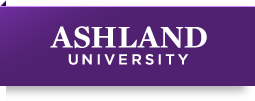 